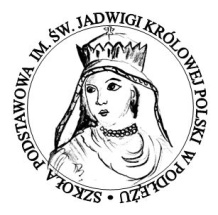 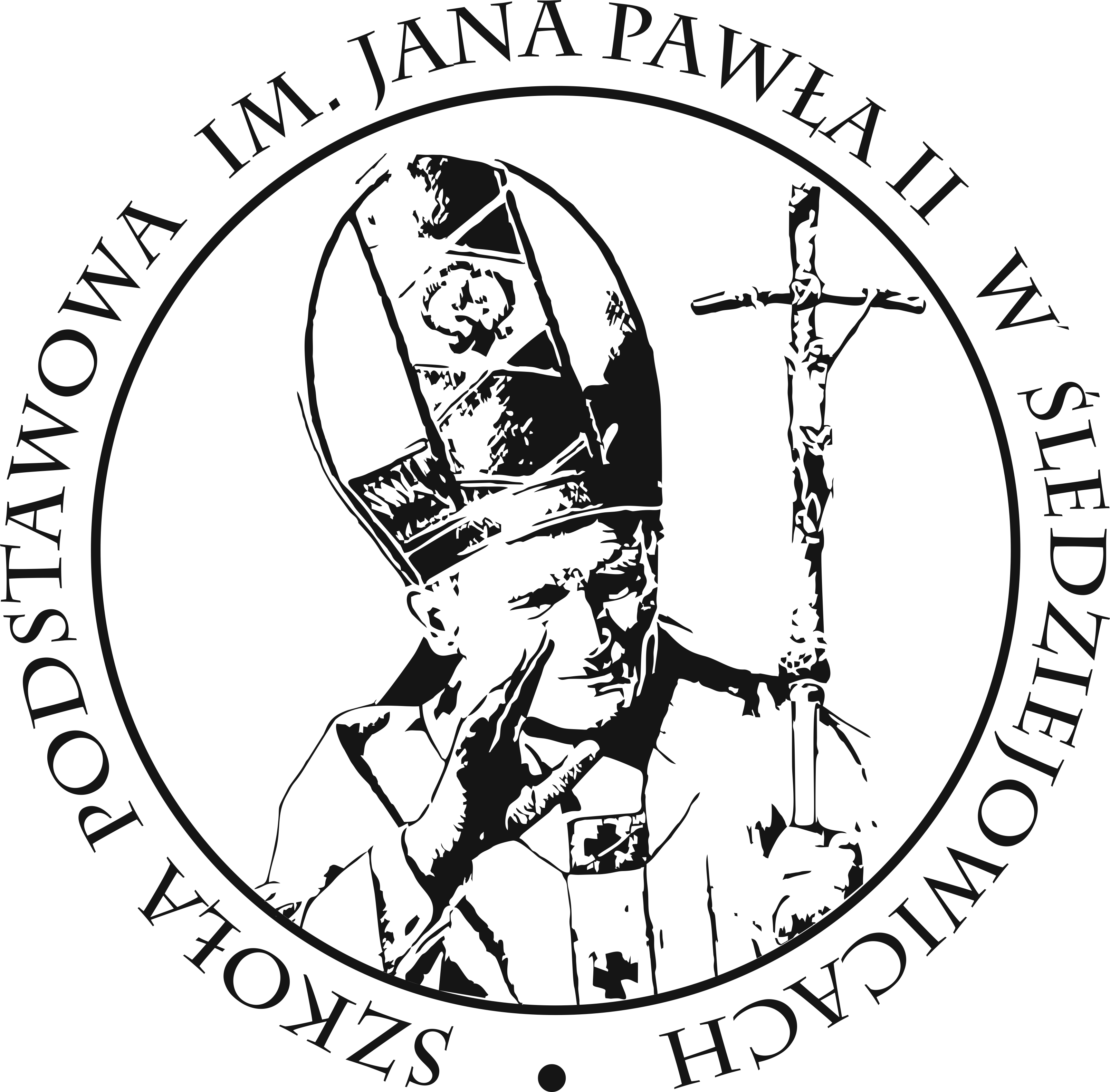 REGULAMIN KONKURSU NA PREZENTACJĘ MULTIMEDIALNĄ POD HASŁEM:„WARTO ZOBACZYĆ”Mój region - moje miejsce na ziemi, moja mała ojczyznadla szkół podstawowych z powiatu wielickiego w roku szkolnym 2014/2015§1Informacje ogólneOrganizatorem konkursu jest Szkoła Podstawowa im. Jana Pawła II                                       w Śledziejowicach i Szkoła Podstawowa im. św. Jadwigi Królowej Polski w Podłężu.Konkurs adresowany jest do uczniów klas IV-VI szkół podstawowych z powiatu wielickiego. Prace należy dostarczyć na adres:Gmina Wieliczka: Szkoła Podstawowa im. Jana Pawła II Śledziejowice 203, 32-020 Wieliczka. Na kopercie należy zamiesić informację „Warto zobaczyć”, lub drogą elektroniczną na adres mailowy szkoły sspodstawowa@wp.plGmina Niepołomice: Szkoła Podstawowa im. św. Jadwigi Królowej Polski w Podłężu, 32-003 Podłęże 220 . Na kopercie należy zamiesić informację „Warto zobaczyć”, lub drogą elektroniczną na adres mailowy szkoły – sppodleze@gmail.com Termin dostarczenia prac mija 29 maja 2015 r. o godz. 14.00.  Szkoła może zgłosić do konkursu z każdej klasy po 2 prace z danej kategorii.Uczestnicy zostaną powiadomieni o terminie i miejscu wręczenia nagród.Organizator nie zwraca nadesłanych prac. §2Cele konkursuRozbudzanie postaw patriotycznych uczniów poprzez popularyzację wiedzy                        o własnym regionie (najbliższej okolicy): historii, przyrodzie, dziedzictwie kulturowym.Rozwijanie pasji poznawczej i zainteresowań uczniów. Doskonalenie umiejętności posługiwania się technologią informacyjną.§3Warunki uczestnictwaWykonanie prezentacji multimedialnej w programie PowerPoint na temat „WARTO ZOBACZYĆ”  Mój region - moje miejsce na ziemi, moja mała ojczyzna   w jednej z trzech kategorii:historia mojego regionu (istotne wydarzenia, ich uczestnicy, świadkowie historii oraz miejsca pamięci narodowej, zabytki);kultura mojego regionu (twórcy, obrzędy, tradycje, legendy, zabytki, architektura sakralna, miejsca kultu religijnego, architektura przemysłowa);przyroda regionu (parki i ogrody, walory krajoznawcze i turystyczne, ochrona przyrody).Prezentacja zgłoszona do konkursu powinna być wykonana w programie PowerPoint. Płyta CD  powinna zawierać pracę zapisaną w formacie *.pptx lub *.pps oraz plik tekstowy zawierający następujące dane:Kategoria konkursowaImię i nazwisko oraz wiek autora,Imię i nazwisko nauczyciela – opiekuna,Nazwę, adres i numer telefonu szkoły,E-mail szkoły,E-mail nauczyciela - opiekuna.Wraz z pracą konkursową należy złożyć w wersji papierowej  „OŚWIADCZENIE  RODZICÓW / OPIEKUNÓW PRAWNYCH DZIECKA” stanowiące załącznik               nr 1 do niniejszego Regulaminu.Jako nazwę pliku należy wpisać wybraną kategorię oraz swoje nazwisko i imię.Pierwszy slajd powinien zawierać imiona i nazwiska autorów oraz nazwę szkoły. Ostatni - informację o wykorzystanych materiałach źródłowych Prezentacja musi być pracą indywidualną.Czas  trwania prezentacji nie może przekroczyć 5 minut, slajdy powinny być prezentowane automatycznie.Płyty zawierające wirusy komputerowe nie będą dopuszczone do konkursu.Osoby nadsyłające prace konkursowe wyrażają zgodę na przetwarzanie przez organizatorów swoich danych osobowych (umieszczenie imiennych wyników na stronie internetowej organizatora).Udział w konkursie jest równoznaczny z wyrażeniem zgody na wykorzystanie nadesłanych materiałów do publikacji w Internecie i prezentacji na stacjonarnej wystawie.§4Kryteria oceny prac konkursowychOceny prac dokona jury powołane przez organizatora. Przy ocenie będą brane pod uwagę następujące kryteria:Wartość merytoryczna i edukacyjna.Uwzględnienie najbliższej okolicy miejsca zamieszkania ucznia.Oryginalne ujęcie tematu.Stopień zaawansowania techniki tworzenia prezentacji.Estetyka pracy.Samodzielność wykonania pracy.Poprawność językowa.§5NagrodyO wyłonieniu zwycięzców konkursu decyduje powołana w tym celu przez Organizatora Komisja Konkursowa.Prace nie spełniające warunków regulaminowych nie będą klasyfikowane.Zwycięzcy konkursu zostaną powiadomieni telefonicznie lub mailowo przez Organizatora.Decyzja Komisji jest ostateczna i nieodwołalna.Nagrody w konkursie zostaną ufundowane przez Organizatora.§6Postanowienia końcoweBiorąc udział w konkursie uczestnik wyraża zgodę na zastosowanie się do niniejszego regulaminu.Szczegółowe informacje: tel. 12 2511200, mail: sspodstawowa@wp.pl  tel. 12 2818014, mail sppodleze@gmail.com Regulamin jest dostępny na stronach: https://sspsledziejowice.edupage.org/ oraz http://sppodleze.szkolnastrona.pl/  Organizatorzy zastrzegają sobie prawo do nieodpłatnego reprodukowania prac konkursowych.Załącznik nr 1 do Regulaminu konkursu na prezentację multimedialnąOŚWIADCZENIE  RODZICÓW / OPIEKUNÓW PRAWNYCH DZIECKAWyrażam zgodę na przetwarzanie przez Organizatora Konkursu danych osobowych zgodnie       z ustawą z dnia 29 sierpnia 1997 roku o ochronie danych osobowych ( Dz. U. z 2002r. Nr 101, poz. 926 z późn. zm.).Wyrażam zgodę na wykorzystanie pracy mojego dziecka w celach określonych w regulaminie konkursu........................................ 	                 ……………………………………………………………….    miejscowość, data                                   podpisy rodziców (opiekunów prawnych dziecka)